Попълва се от Патентното ведомство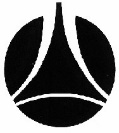 ПАТЕНТНО ВЕДОМСТВОНА РЕПУБЛИКА БЪЛГАРИЯПопълва се от Патентното ведомствоБул. "Д-р Г.М. Димитров" № 52, вх. БСофия 1040Тел.: +359 2 9701 321,  Факс: +359 2 87 35 258БНБ-ЦУ в лева IBAN BG90 BNBG 9661 3100 1709 01BIC BNBGBGSDБул. "Д-р Г.М. Димитров" № 52, вх. БСофия 1040Тел.: +359 2 9701 321,  Факс: +359 2 87 35 258БНБ-ЦУ в лева IBAN BG90 BNBG 9661 3100 1709 01BIC BNBGBGSDИСКАНЕ ЗА ПРЕДВАРИТЕЛНО ПРОУЧВАНЕ ЗА НОВОСТ НАПРОМИШЛЕН ДИЗАЙНИСКАНЕ ЗА ПРЕДВАРИТЕЛНО ПРОУЧВАНЕ ЗА НОВОСТ НАПРОМИШЛЕН ДИЗАЙНИСКАНЕ ЗА ПРЕДВАРИТЕЛНО ПРОУЧВАНЕ ЗА НОВОСТ НАПРОМИШЛЕН ДИЗАЙНИСКАНЕ ЗА ПРЕДВАРИТЕЛНО ПРОУЧВАНЕ ЗА НОВОСТ НАПРОМИШЛЕН ДИЗАЙНИСКАНЕ ЗА ПРЕДВАРИТЕЛНО ПРОУЧВАНЕ ЗА НОВОСТ НАПРОМИШЛЕН ДИЗАЙНОт:      ЕИК/БУЛСТАТ:      От:      ЕИК/БУЛСТАТ:      От:      ЕИК/БУЛСТАТ:      От:      ЕИК/БУЛСТАТ:      От:      ЕИК/БУЛСТАТ:      Адрес за кореспонденция в Република България:       Телефон:                                                                e-поща:       Адрес за кореспонденция в Република България:       Телефон:                                                                e-поща:       Адрес за кореспонденция в Република България:       Телефон:                                                                e-поща:       Адрес за кореспонденция в Република България:       Телефон:                                                                e-поща:       Адрес за кореспонденция в Република България:       Телефон:                                                                e-поща:        Един дизайн Няколко дизайна (бр.) Няколко дизайна (бр.)   Комплект КомпозицияНаименование:      № по Международната класификация на промишлените дизайни:      Наименование:      № по Международната класификация на промишлените дизайни:      Наименование:      № по Международната класификация на промишлените дизайни:      Наименование:      № по Международната класификация на промишлените дизайни:      Наименование:      № по Международната класификация на промишлените дизайни:      	Публикуван/регистриран с действие на  територията на Република България	Публикуван/регистриран с действие на  територията на Република БългарияДълбочина на проучването:Дълбочина на проучването:Дълбочина на проучването:	Публикуван/регистриран с действие на  територията на Република България	Публикуван/регистриран с действие на  територията на Република БългарияСрок на  изпълнение:обикновено                               бързоСрок на  изпълнение:обикновено                               бързоСрок на  изпълнение:обикновено                               бързо	В чужди бази данни, със свободен достъп (за една страна)	В чужди бази данни, със свободен достъп (за една страна)Страна на проучването:Дълбочина на проучването:Страна на проучването:Дълбочина на проучването:Страна на проучването:Дълбочина на проучването:	В чужди бази данни, със свободен достъп (за една страна)	В чужди бази данни, със свободен достъп (за една страна)Срок на  изпълнение:обикновено                                 бързоСрок на  изпълнение:обикновено                                 бързоСрок на  изпълнение:обикновено                                 бързоТакса:  (Tаксите се намаляват с 10% при подаване на заявление за услуга on-line.)      лв          (словом)(при бързо и експресно проучване)Такса:  (Tаксите се намаляват с 10% при подаване на заявление за услуга on-line.)      лв          (словом)(при бързо и експресно проучване)Резултатът да бъде получен:  e-поща    на ръка в ПВ   по пощатаРезултатът да бъде получен:  e-поща    на ръка в ПВ   по пощатаРезултатът да бъде получен:  e-поща    на ръка в ПВ   по пощатаПриложения:                       Пълномощно                                       Документ за платена таксаПриложения:                       Пълномощно                                       Документ за платена таксаПриложения:                       Пълномощно                                       Документ за платена таксаПриложения:                       Пълномощно                                       Документ за платена таксаПриложения:                       Пълномощно                                       Документ за платена таксаПодпис:      Подпис:      Подпис:      Подпис:      Подпис:      